Parents of the two black boysDam:Hale`s It All Adds Up aka Addy​ALAA-053237Geburtsdatum-DOB: 01.08.2016Größe-size: kleines mediumFarbe: apricotFell-coat: fleeceDNA Profil: 65583 (PawPrintGeneticsColor DNA: BBeeHD: OFA goodED: normalPatella Luxation: freiJährliche Augenuntersuchung-eyes: freePRA: freeIC: normalEIC: freeDM: normalVWD: normal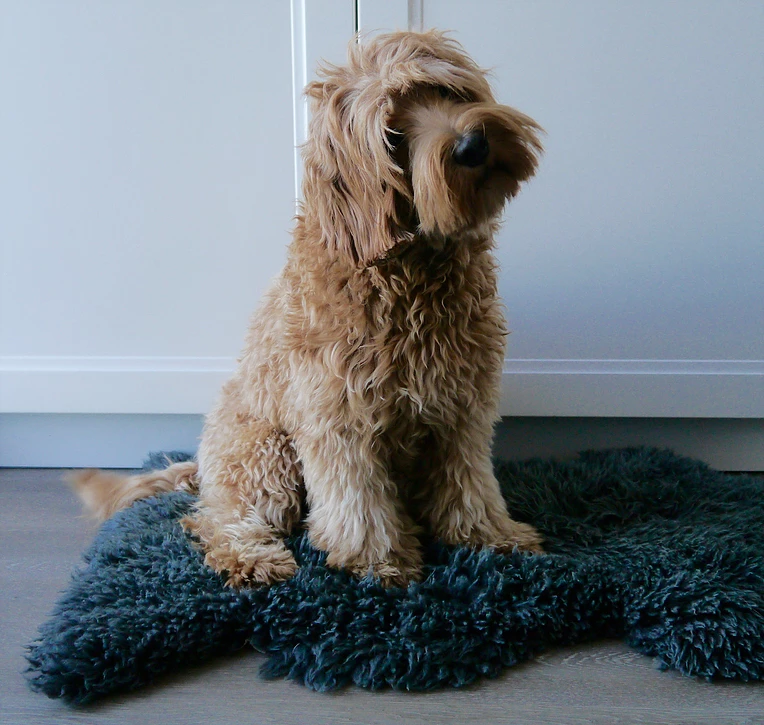 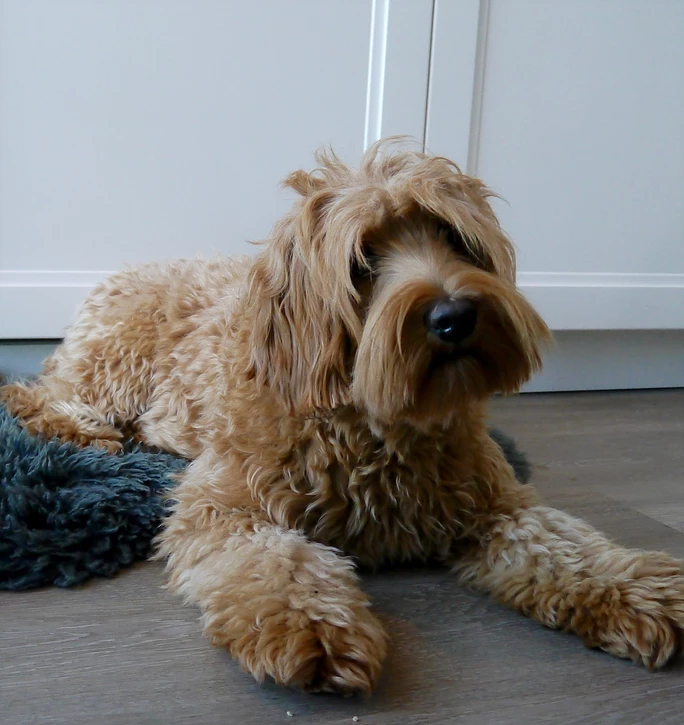 Sire:Riverbends Hunk of Burnin' Love "Elvis"​​ALAA-055335Geburtsdatum-DOB: 07.09.2016Größe-size: 41cmFarbe-color: parti brown/whiteFell-coat: fleeceDNA Profil: 40204 (PawPrintGenetics)Color DNA: bbEe, KBky atatHD: OFA goodED: normalPatella Luxation: freeJährliche Augenuntersuchung-eyes: freePRA: freeIC: freeEIC: freeDM: free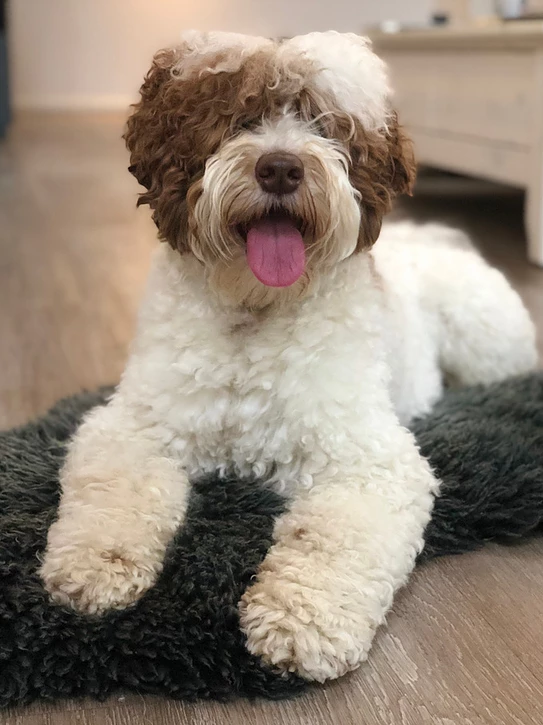 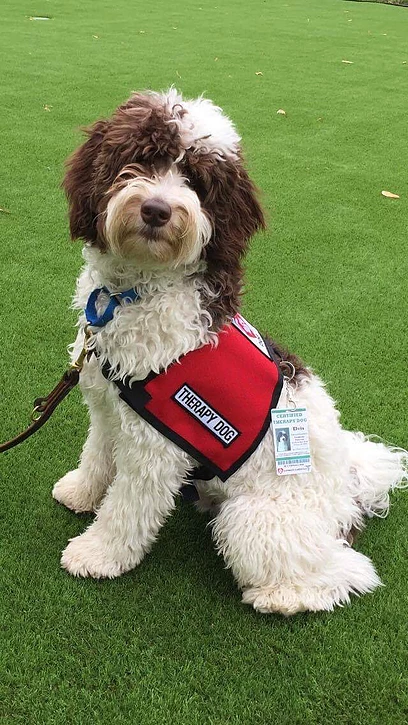 